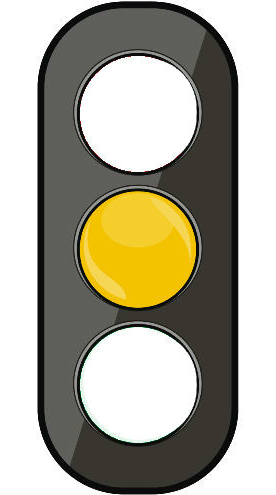 Основы профилактики в Сети для родителей1. Добиться у ребенка полного доверия и диалога по вопросам интернет-безопасности. Объяснить, что Интернет является не надежным источником информации, а доверять следует родителям, педагогам и лучшим друзьям. 2. Установить с ребенком «правила» работы с компьютером и гаджетами, временные ограничения, определить ресурсы, которые можно и нужно посещать. Объяснить, что Интернет, в первую очередь, является средством развития и обучения, и только второстепенно — развлечений и общения. Желательно договориться, что новые игры и программы будут устанавливаться совместно с родителями. 3. Ввести ограничения по использованию смартфонов и планшетов. Дошкольникам, а также ученикам младших классов мобильный Интернет не нужен в повседневной жизни. 4. Запретить общение с незнакомыми людьми. Эта мера должна восприниматься так же, как и запрет общения с незнакомыми на улице! 5. Привить культуру поведения в IT-пространстве, постоянно осуществляя интернет-воспитание ребенка.6. Надлежащим образом настроить компьютерную технику ребенка. У всех антивирусных вендоров  есть пакет услуг «Родительский контроль». При этом ребенку нужно объяснить, что Вы это делаете для того, чтобы предотвратить опасности, и что на это имеете полное право. Знайте, что дети способны удалять историю переписки и посещения сайтов, а большинство средств родительского контроля платные и (или) имеют недостаточный для этих целей функционал!«Родительский контроль» включает в себя стандартный набор функций, а именно:- Ограничение времени нахождения ребенка в сети; - Ограничение времени пользования компьютером; - Возможность создания графики с допустимыми часами работы в течение дня; - Блокировка сайтов с запрещенным контентом – создание «чёрных» списков на основе баз данных антивирусного производителя по категориям (наркотики, социальные сети и т.д.) и создание «белых списков» родителем; - Ограничение на запуск приложений (например, игр) и установку новых программ; - возможность следить за перепиской ребенка в соцсетях и чатах (ICQ, Skype) и контролировать пересылку личной информации (в основном, это платные пакеты услуг). Используйте веб-фильтр (публичный прокси-сервера, проверяющего интернет-страницы и моментально блокирующего те, что содержат пропаганду наркотиков и алкоголя, призывы к самоубийству, сцены насилия и порнографии, нецензурную лексику, рекламу азартных игр и т.п.).